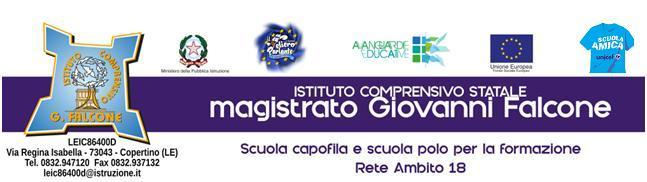 RELAZIONE NUOVA ADOZIONE LIBRI DI TESTOScuola Primaria  anno scolastico 2018-19Proposta di nuova adozione del testo Per le classi .............................  sez. ……..Autore: ................................................. Titolo: .......................................................................Casa Editrice ............................................. Volume ...................   Anno di pubbl. ................CODICI PER L’ADOZIONE CLASSE ………………………………..CODICI PER L’ADOZIONE CLASSE ………………………………..CODICI PER L’ADOZIONE CLASSE ………………………………..Breve relazione (*):  ……………………………………………………………………………………………………………………………………………………………………………………………………………………………………………………………………………………………………………………………………………………………………………………………………………………………………………………………………………………………………………………………………………………………………………………………………………………………………………………………………………………………………………………………………………………………………………………………………………………………………………………………………………………………………………………………………………………………………………………………………………………………………………………………………………………………………………………………………………………………………………………………………………………Firme dei docenti proponenti…………………………………………………..…………………………………………………..deve contenere: esplicita citazione del parere espresso dal Consiglio di Interclasse nella seduta del 7.5.2019Evidenziare la congruità della scelta con le linee di programmazione educativo-didattica di questo istitutoEffettiva necessità didattica della sceltalibro della prima classe     □sussidiario dei linguaggi□inglese□sussidiario □sussidiario delle discipline□religione cattolica□